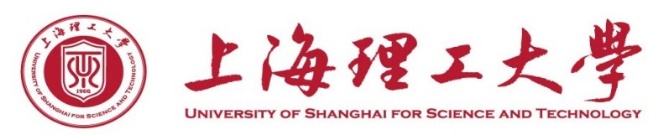 本科毕业论文（设计）重合率复检申请表备注：再次检测时间根据《上海理工大学全日制本科生毕业论文（设计）工作管理办法》确定姓名学号指导教师学院专业论文题目检测次数（本次检测前已检测次数）论文重合率（上一次）论文修改情况说明：                       申请人（签字）：_____________  日期：    论文修改情况说明：                       申请人（签字）：_____________  日期：    论文修改情况说明：                       申请人（签字）：_____________  日期：    论文修改情况说明：                       申请人（签字）：_____________  日期：    论文修改情况说明：                       申请人（签字）：_____________  日期：    论文修改情况说明：                       申请人（签字）：_____________  日期：    导师审查意见：指导教师（签字）：_____________  日期：   导师审查意见：指导教师（签字）：_____________  日期：   导师审查意见：指导教师（签字）：_____________  日期：   导师审查意见：指导教师（签字）：_____________  日期：   导师审查意见：指导教师（签字）：_____________  日期：   导师审查意见：指导教师（签字）：_____________  日期：   学院意见：分管院长(签字)：_____________学院（盖章）：                日期：  学院意见：分管院长(签字)：_____________学院（盖章）：                日期：  学院意见：分管院长(签字)：_____________学院（盖章）：                日期：  学院意见：分管院长(签字)：_____________学院（盖章）：                日期：  学院意见：分管院长(签字)：_____________学院（盖章）：                日期：  学院意见：分管院长(签字)：_____________学院（盖章）：                日期：  